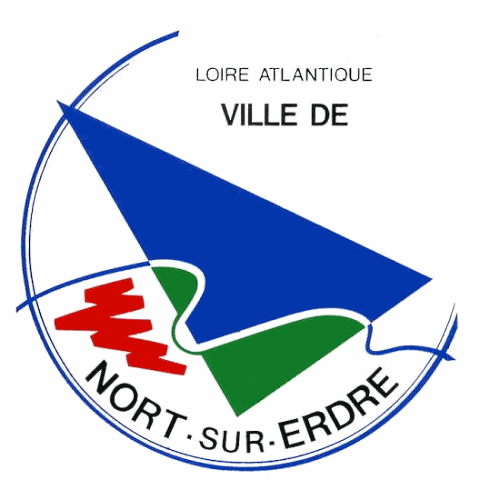 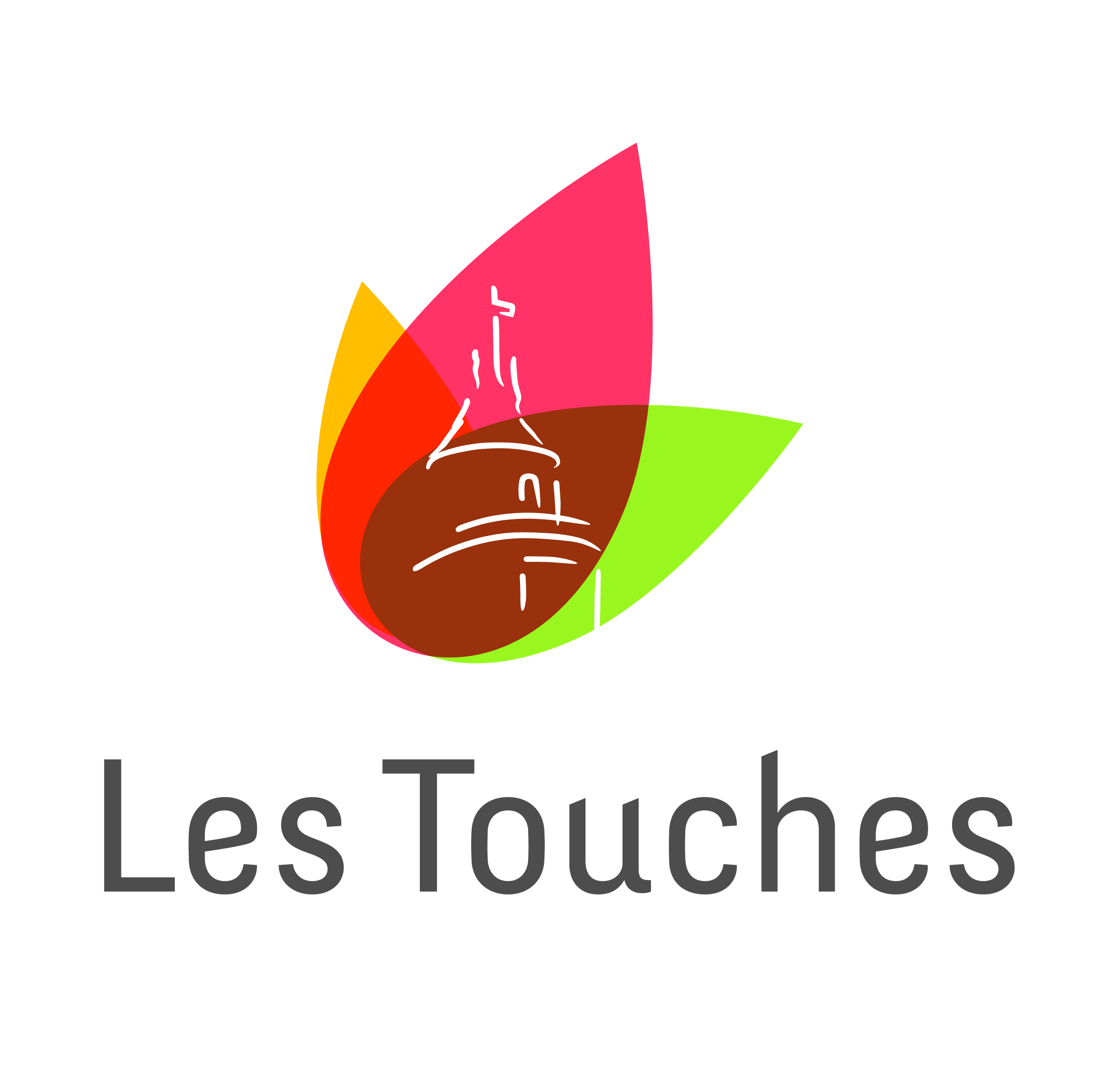 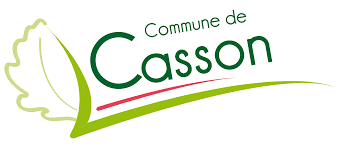 AUTORISATIONS PARENTALES Responsables légaux de l’enfantNom : …………………………………..    Prénom : ……………………………….   Adresse : ……………………………..		Commune…………………………Tél. portable : ………………………….   Tél. portable : ………………….….….….    E-Mail : …………………………………………………….N° Allocataire CAF / MSA…………………………………………………. Point de ramassage NavetteCasson :   Le pas chevalier     Le château d’eau	   place MontréalLes Touches :  La Marchanderie		    Le parking salle Polyvalente Autres personnes autorisées à venir chercher l’enfantNom  -  Prénom : ……………………..…    Nom  -  Prénom : …………………………..…Tél. : ……………………………………    Tél. : ………………………………………... Soins d’urgence / hospitalisationJe soussigné(e) Mr ou Mme  ……………………………………… autorise les responsables de la structure à présenter mon enfant (nom et prénom) ………………….……………………… à un médecin, de préférence le Docteur  ……………………………………….… Tél. : ………………… en cas de soins à donner d’urgence et si nécessaire à l’hospitaliser. Autorisation de départINFORMATIONS SANTÉ   Vaccinations (se référer au carnet de santé) :   Allergies :Notification MDPH :     oui   non Pour tout traitement médical, joindre un certificat médical, l’ordonnance et les médicaments (boîtes de médicaments dans leur emballage d’origine marquées au nom et prénom de l’enfant avec la notice). Autres informations(Maladie, accident, hospitalisation, opération …) en précisant les dates et les précautions à prendre et toutes les informations que vous jugerez utiles :……………………………………………………………………………………..........……………………….…………………………………………………………………………..……………Je soussigné(e), ………………………………………………………………………..Responsable légal de l’enfant, certifie exacts les renseignements ci-dessus.Fait à …………………………………..……...	Le    ……………………………………………Signature :Nom :   __________________________ Prénom : ____________________   Date de naissance :   _________________   Garçon                Fille       (Pour les + 14 ans) Mail et Tel du jeune : --------------------------------------------                                                                    --------------------------------------------Peut-il partir seul à la fin de l’accueil / Activité / Navette    OUI   NON     Droit à l’imageJ’autorise la diffusion des photographies de mon enfant réalisées dans le cadre des activités péri et extra scolaires                             (publications municipales)                                                       OUI     NONVACCINS OBLIGATOIRESDATE DU DERNIER RAPPELDT polio (Diphtérie, Tétanos, Poliomyélite)Précisez :PAIPAITraitement médicalTraitement médicalPrécisez :ouinonouinonAlimentairesAsthmeMédicamenteusesAutre